£–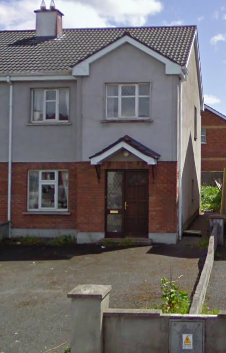 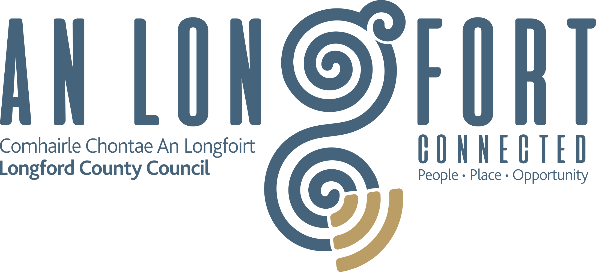 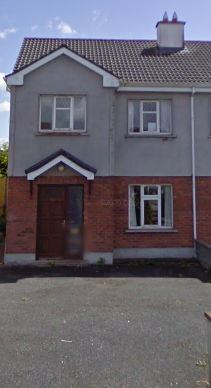 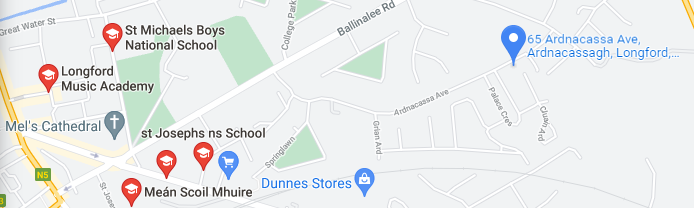 